Stanton Caleb Claire and Lyums Force Lab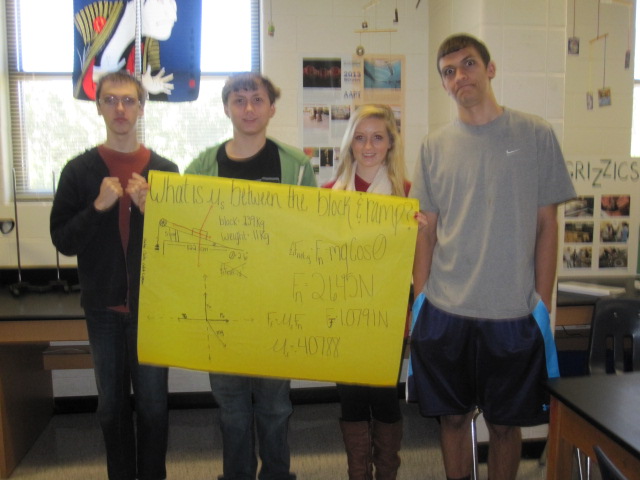 2) What is mu between the block and the weight?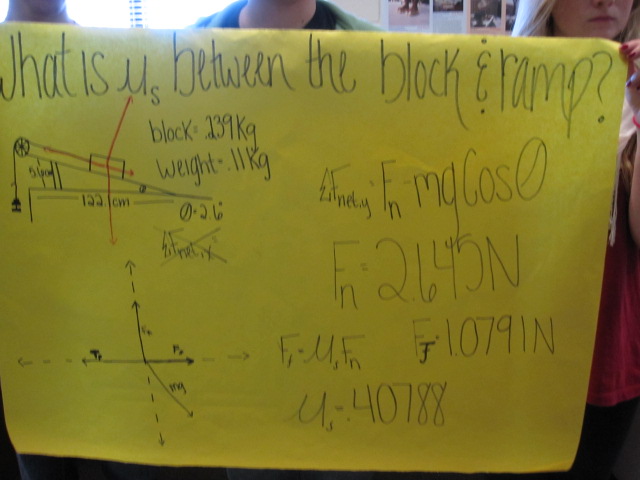 